*Kriteria Penilaian terlampir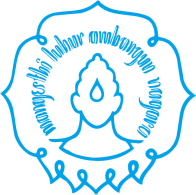 RENCANA PEMBELAJARAN SEMESTER (RPS)PROGRAM STUDI ...............................................FAKULTAS  .........................................................UNIVERSITAS SEBELAS MARETIdentitas Mata KuliahIdentitas Pengampu Mata KuliahIdentitas Pengampu Mata KuliahIdentitas Pengampu Mata KuliahKode Mata Kuliah:Nama Dosen:TIM MKUNama Mata Kuliah:Ilmu Sosial Budaya DasarKelompok Bidang:MBBBobot Mata Kuliah (sks):2Semester:Genap/GanjilMata Kuliah Prasyarat:-Capaian Pembelajaran Lulusan (CPL)Capaian Pembelajaran Lulusan (CPL)Kode CPLUnsur CPLSikap (S)Bertakwa kepada Tuhan Yang Maha Esa dan mampu menunjukkan sekap religius.Menjunjung tinggi nilai kemanusiaan dalam menjalankan tugas berdasarkan agama, moral, dan etika.Berkontribusi dalam peningkatan mutu kehidupan bermasyarakat, berbangsa, bernegara dan kemajuan peradaban berdasarkan Pancasila.Berperan sebagai warga negara yang bangga dan cinta tanah air, memiliki nasionaisme serta rasa tanggung jawab pada negara dan bangsa.Menghargai keanekaragaman budaya, pandangan, agama, dan kepercayaan, serta pendapat atau temuan orisinal orang lain.Bekerja sama dan memiliki kepekaan sosial serta kepedulian terhadap masyarakat dan lingkungan.Taat hukum dan disiplin dalam kehidupan bermasyarakat dan bernegara.Menginternalisasi nilai, norma, dan etika akademik.Menunjukkan sikap bertanggung jawab atas pekerjaan di bidang keahliannya secara mandiri.Mengintenalisasi semangat kemandirian, kejuangan dan kewirausahaan.Keterampilan Umum (KU)Mampu menerapkan pemikiran logis, kritis, sistematis, dan inovatif dalam konteks pengembangan atau implementasi ilmu pengetahuan dan teknologi yang memperhatikan dan menerapkan nilai humaniora yang sesuai dengan bidang keahliannya.Mampu menunjukkan kinerja mandiri, bermutu dan terukurMampu mengkaji implikasi pengembangan atau implementasi ilmu pengetah dan tekonologi yang memperhatikan dan menerapkan nilai humaniora sesuai dengan bidang keahliannya berdasarkan kaidah, tata cara, dan etika ilmiah dalam rangka menghasilkan solusi, gagasan, desain atau kritik seni, menyusun deskripsi saintifik hasil kajiannya dalam bentuk skripsi atau laporan tugas akhir, dan mengunggahnya  dalam laman perguruan tinggiMampu menyusun deskripsi saintifik hasil kajian tersebut di atas dalam bentuk skripsi atau laporan tugas akhir, dan mengunggahnya  dalam laman perguruan tinggiMampu mengambil keputusan secara tepat dalam konteks penyelesaiaan masalah di bidang keahliannya berdasarkan hasil analisis informasi dan dataMampu memelihara dan mengembangkan jaringan kerja ddengan pembimbing, kolega, sejawat baik di dalam maupun di luar lembaganyaMampu bertanggungjawab atas pencapaian hasil kerja kelompok dan melakukan supervisi dan evaluasi terhadap penyelesaian pekerjaan yang ditugaskan kepada pekerja yang berada di bawah tanggungjawabnyamedia kepada masyarakat akademik dan masyarakat luas.Mampu melakukan proses evaluasi terhadap kelompok kerja yang berada di bawah tanggungjawabnya dan mampu mengelola pembelajaran secara mandiriMampu mendokumentasikan, menyimpan, mengamankan dan menemukan kembali data untuk menjamin kesahihan dan mencegah plagiasi Pengetahuan (P):Keterampilan Khusus (KK):Bahan Kajian:-  Ilmu Dasar-  Ilmu Sosial-  Ilmu BudayaCP Mata kuliah (CPMK):Mampu menganalisis berbagai macam problematika dalam kehidupan masyarakat, melalui penelaahan konsep-konsep, dalil, aksioma, hokum, dan teori-teori sosial budaya dasar, sehingga mahasiswa memiliki jiwa keilmiahan yang tinggi, yang sanggup bertindak secara professional, berpikiran kritis, kreatif, sistemik,  ilmiah, etis, dan berwawasan luas, serta memiliki kepekaan dan empati terhadap solusi pemecahan masalah sosial budaya secara arif.                                Deskripsi Mata Kuliah:ISBD merupakan salah satu mata kuliah umum wajib Perguruan Tinggi yang berisi konsep-konsep praktis yang diambil dari disiplin ilmu-ilmu sosial dan humaniora, yang diberikan kepada mahasiswa yang berlatar belakang ilmu-ilmu alam dan pasti (eksakta).  Adapun tujuannya adalah memberikan dasar-dasar pengetahuan sosial dan budaya kepada para mahasiswa sehingga mampu mengkaji masalah sosial, kemanusiaan, dan budaya secara arif dan bijaksana.  Daftar Referensi:Herimanto. 2013. Ilmu Sosial dan Budaya Dasar. (Jakarta: 2013)Sutapa Mulya Widodo, dkk. 2005. Ilmu Sosial dan Budaya Dasar. (Surakarta: UNS Prss)Koentjaraningrat. Pengantar Antropologi I. 1996. (Jakarta: Rineka CiptaSoerjono Soekanto. 1982. Sosiologi Suatu Pengantar (Jakarta: Rajawali) Kasijanto. 2004. “Manusia Sebagai Makhluk Individu dan Sosial”. Makalah, dalam Pelatihan Nasional Dosen Mata Kuliah Berehidupan Bermasyarakat, Tanggal 7-9 September di Denpasar Bali  Huntington, P. Samuel. 2001. Benturan Antar Peradaban dan Masa Depan Dunia. Terjemahan M. Sadat Ismail. (Yogyakarta: Qalam) Muh. Soerjani, dkk. 2987. Lingkungan: Sumberdaya Alam dan Kependudukan dalam Pembangunan. (Jakarta: UI PressTahap Kemampuan akhirMateri PokokMetode pembelajaranPengalaman BelajarPenilaian*Penilaian*WaktuRefernsi Tahap Kemampuan akhirMateri PokokMetode pembelajaranPengalaman BelajarIndikatorTeknik penilaian/bobotWaktuRefernsi 1234567891Dapat menjelaskan hakikat dan ruang lingkup ISBD di Perguruan TinggiHakikat dan Ruang Lingkup ISBDISBD sebagai Makul MBB dan dan Pendidikan UmumISBD sebagai solusi alternatif Masalah Sosbud Hakikat dan Ruang Lingkup ISBDISBD sebagai Makul MBB dan dan Pendidikan UmumISBD sebagai solusi alternatif Masalah SosbudCeramah Bervariasi dan PresentasiMempelajari hakikat dan ruang lingkup ISBD di Perguruan TinggiMemahami hakikat dan ruang lingkup ISBD di Perguruan Tinggi.10 %100Menit2,3Dapat menganalisis makna manusia sebagai Makhluk BudayaHakikat Manusia Sebagai Makhluk BudayaApresiasi terhadap Kemanusiaan dan KebudayaanProblematika KebudayaanTanya Jawab dan PresentasiMempelajari hakikat manusia sebagi makhluk Budaya2Mempelajari perilaku apresiasi terhadap kemanusiaan dan kebudayaanMempelajari Berbagai problematika KebudayanMempelajari hakikat manusia sebagi makhluk Budaya2Mempelajari perilaku apresiasi terhadap kemanusiaan dan kebudayaanMempelajari Berbagai problematika KebudayanMemahami hakikat  Manusia Sebagai Makhluk Budaya.15 %200 `Menit4,5Dapat menganalisis Manusia Sebagai Makhluk Individu dan SosialManusia sbg makhluk individu dan socialPeranan manusia sbg makhluk individu dan socialDinamika interaksi socialDilemma kepentingan individu dan masyarakatResitasi/ TugasMempelajari manusia sebagai makhluk individu dan socialMempelajari peranan manusia sebagai makhluk individu dan socialMempelajari dinamika interaksi socialMempelajari dilema Antara kepentingan individu dan masyarakatMemahami arti pentingnya Manusia Sebagai Makhluk Individiu dan Sosial15 %200 Menit6,7Dapat menganalisis manusia dan peradabanHakikat PeradabanManusia sbg makhluk beradab, dan masy adabEvolusi Budaya dan wujud peradabanDinamika peradaban globalProblematika Peradaban GlobalCeramah dan PresenassiMempelajari hakikat peradabanMempelajari manusia sbg makhluk beradab dan masyarakat adabMempelajari evolusi budaya dan wujud peradabanMempelajari Dinamika Peradaban GlobalMempelajari Problematika peradaban GlobalMenganalisis manusia dan peradaban15 %200 Menit8UTS9,10Dapat  menganalisis manusia, keragaman, dan kesetaraanHakikat keragaman dan kesetaraan mnsKemajemukan dalam dinamika social budayaKemajemukan dan kesetaraan sebagai kekayaaan sos, ek, dan budKeragaman, kesetaraan, dan solusinya dalam kehidupanCeramah dan PresentasiMempelajari Hakikat keragaman dan kesetaraan manusiaMempelajari kemajemukan dalam dinamika social budayaMempelajari kemajemukan dan kesetaraan sebagai kekayaan sos, ek, dan bud.Mempelajari keragaman dan kesetaraan dan solusinya dalam kehiduoan masyarakat.Memahami Hakikat keragaman dan kesetaraan Manusia10 %200 Menit 11,12Dapat menganalisis manusia, nilai, moral, dan hukumHakikat, fungsi, dan perwujudan nilai, moral, dan hukumKeadilan, Ketertiban, dan kesejahteraanProblematika nilai, moral, dan hokum dalam masy dan NegaraTanya Jawab dan PresentasiMempelajari hakikat, fungsi, dan perwujudan nilai, moral, dan hokumMempelajari keadilan, ketertiban & kesejahteraanMempelajari problematika nilai, moral, dan hokum.Menganalisis keterkaitan  Manusia, nilai, moral, dan hokum15 %200 Menit13,14Dapat menganalisis manusia, sains, teknologi, dan seniHakikat dan makna sains, teknologi, dan seni bagi kehidupanDampak penyalahgunaan ipteks pada kehidupanProblematika pemanfaatan ipteks di IndonesiaCeramah dan ResitasiMempelajari hakikat dan makna sains, teknologi, dan seni bagi manusia.Mempelajari dampak penyalahgunaan ipteks pada kehidupan.Mempelajari problematika pemanfaatan ipteks di Indonesia.Menganalisis manusia, sains, teknologi, dan seni10 % 200 Menit15Dapat menganalisis manusia dan lingkunganHakikat dan makna lingkungan bagi manusiaKualitas lingkungan dan penduduk terhadap kesejahteraanProblematika lingkungan social budaya yang dihadapi masyarakatIssu-issu penting persoalan lintas budaya dan bangsaCeramah Bervariasi dan PresentasiMempelajari hakikat dan makna lingkungan bagi manusiaMempelajari kualitas lingkungan dan penduduk terhadap kesejahteraan.Mempelajari problematika lingkungan social budaya yang dihadapi masyarakat.Mempelajari issu-issu penting persoalan lintas budaya dan bangsa.Memahami  hubungan manusia dan lingkungannya10 %100 Menit16UAS